Plastično maketarstvo (Maketarski krožek)Želiš izdelati maketo letala, ladje, avtomobila, motorja, lokomotive,…?Kar pomeni, da bomo na krožku sestavljali, izdelovali in barvali plastične delčke v celoto, pri čemer bomo pozorni, da bomo kot izdelovalec makete v podanem merilu strmeli k čim večji natančnosti ter posnemanju pravega predmeta.Udeleženci ob vpisu prejmejo plastično maketo in se ob koncu šolskega leta  brezplačno udeležijo maketarskega tekmovanja. Barve, nožke in lepila kupimo s skupnim fondom, zato je prispevek staršev na otroka 13 € na mesec (Prispevek se obračunava mesečno na položnici, ki jo prejmete s strani šole).Interesna dejavnost Plastičnega maketarstva se bo izvajala 1x tedensko po dve šolski uri (90 minut). Več informacij o Maketarskem krožku lahko prejmete na: https://www.miniatures.si/maketarski-krozek-2020-2021UVODNO SREČANJE: torek, 30.9.2020 ob 17.00. uri v učilnici Likovne vzgoje.Predvideni termin Interesne dejavnosti:Vsako  sredo, od 17.00 do 18.30. ure v učilnici Likovne vzgoje.Vabljeni učenci in učenke od 3. do 9. razreda.Lep maketarski pozdrav.Mentor   									Bine Logar040 285 723									   	maketarstvo@gmail.cominfo@miniatures.siwww.miniatures.siKranj, september 2020.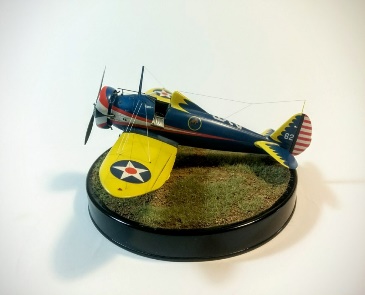 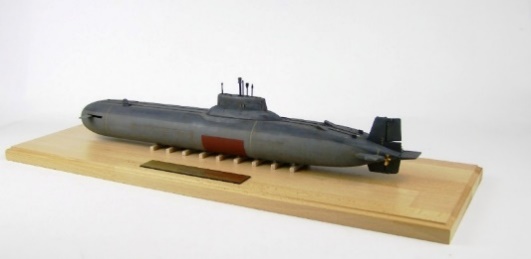 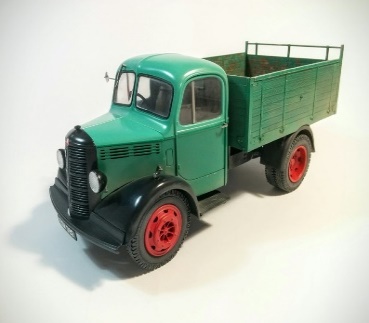 